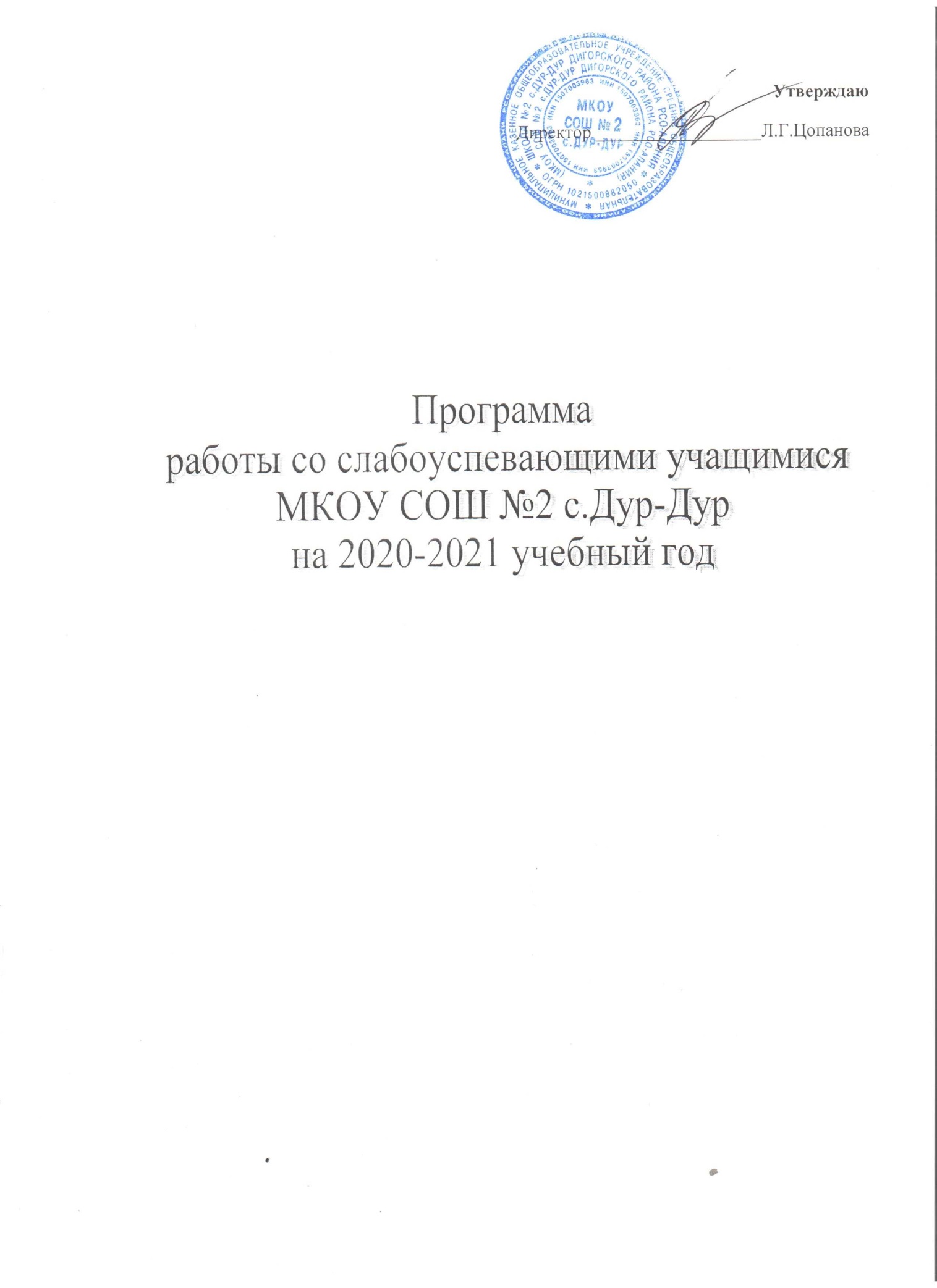 Цели и задачи программы работы со слабоуспевающими учащимися1. Цели:1.  Выполнение Закона об образовании2. Принятие комплексных мер, направленных на повышение успеваемости и качества знаний учащихся.2. Задачи:Создание условий для успешного усвоения учащимися учебных программ.Отбор педагогических технологий для организации учебного процесса  и повышение  мотивации у слабоуспевающих учениковРеализация разноуровнего обученияИзучение особенностей слабоуспевающих  учащихся,  причин их отставания в учебе и слабой мотивацииФормирование ответственного отношения учащихся к учебному трудуПланируемые результаты- создание благоприятных условий для развития интеллектуальных способностей обучающихся, личностного роста слабоуспевающих и неуспевающих детей;- внедрение новых образовательных технологий, которые помогут слабоуспевающим усвоить программу;- предоставление возможности для участия слабоуспевающих и неуспевающих школьников в творческих конкурсах, выставках и других мероприятиях.Основополагающие направления и виды деятельности:1.Организация работы со слабоуспевающими и неуспевающими учащимися на уроке.2. Методы и формы работы со слабоуспевающими и неуспевающими учащимися во внеурочное время.3. Воспитательная работа со слабоуспевающими и неуспевающими учащимися, нацеленная на повышение успеваемости.4. Организация работы с родителями слабоуспевающих и неуспевающих учащихся.Требования к работе со слабоуспевающими учащимися1. Учителю необходимо выяснить причины отставания по предмету.2.   Учителю      необходимо вести тетрадь по ликвидации пробелов в знаниях учащихся, где он учитывает ошибки учащихся и отражает работу по их исправлению.3.  Закрепить за слабым учеником сильного, контролировать их работу. 4.Учитель  сам проводит индивидуальную работу со слабоуспевающими учащимися на уроке и вне его. 5.Учитель  учит учащихся, как готовить домашнее задание по своему предмету.6.Учитель   должен предвидеть возможные затруднения по своему предмету и обучать способам их преодоления.Десять правил работы со «слабоуспевающими»1. Верьте в способности «слабоуспевающего» ученика и старайтесь передать ему эту веру.2.Помните,  что для «слабоуспевающего» необходим период «вживания» в материал. Не торопите его. Научитесь ждать.3.Каждый    урок - продолжение предыдущего. Каждый вносит свою лепту в изучаемую тему. Многократное повторение основного материала - один из приёмов работы со слабыми.4.Вселяя    слабым веру в то, что они запомнят, поймут, чаще предлагайте им однотипные задания (с учителем, с классом, самостоятельно).5.Работу    со «слабоуспевающими» не понимайте примитивно. Тут идёт постоянное развитие памяти,логики, мышления, эмоций, чувств, интереса к учению.6.Не гонитесь за обилием новой информации. Умейте из изучаемого выбрать главное, изложить его, повторить и закрепить.7.Общение - главная составляющая любой методики. Не сумеете расположить ребят к себе - не получите и результатов обучения.8. Научитесь      управлять классом. Если урок однообразен, дети сами найдут выход - займутся своими делами.9.Начав  целенаправленно работать со слабыми, помните: спустя короткое время их среда вновь расколется - на способных, средних и ... «слабоуспевающих».10.Научитесь привлекать к обучению слабых более сильных ребят. Изложили материал, опросили сильных - посадите их к слабым, и пусть продолжается учёба 
Ученик может отставать в обучении по разным зависящим и независящим от него  причинам:*пропуски занятий по болезни;*слабое общее физическое развитие, наличие хронических заболеваний;*задержка психического развития. Часто  дети  с диагнозом  обучаются в общеобразовательных классах в связи с отсутствием  классов коррекционных или нежеланием родителей перевести ребенка в специализированный класс или школу;*педагогическая запущенность: отсутствие у ребенка наработанных общеучебных  умений и навыков за предыдущие годы обучения: низкая техника чтения, техника письма, счета, отсутствие навыков самостоятельности в работе и др;*прогулы. Важно, чтобы  в первую очередь классный руководитель знал, почему ученик не усваивает учебную программу, как ему можно помочь в этом деле. Установить конкретно причины неуспеваемости классному руководителю должны помочь школьные узкие специалисты (психолог, социальный педагог), родители ученика, он сам и его одноклассники. Учителя при беседе с классным руководителем узнают эту информацию от него и используют в работе.Хочу представить в форме таблицы то, что я бы посоветовала  планировать и выполнять учителю-предметнику:УтверждаюДиректор ___________ Л.Г.Цопанова                                                                                               05.09.2020гПлан работы со слабоуспевающими и неуспевающими учащимися на 2020- 2021 учебный год.Список слабоуспевающих и неуспевающих учащихся  в 2020- 2021 учебном году.Технологическая карта педагогической программы работы со слабоуспевающими и неуспевающими учащимисяКарточка учащегося.Фамилия, имя учащегося _____________________________________________Класс ________ Классный руководитель ________________________________Сведения об учащемся.1.Ф.И.О. матери ______________________________________________________2.Ф.И.О. отца ______________________________________________________3.Домашний адрес ____________________________________________________4.Домашний телефон ________________2. ХАРАКТЕРИСТИКАна ученика ________________________________________________________СОШ № _____________________ класса ______________________________1. Характеристика познавательной деятельности учащегося1.1. Мотивация к учебной деятельности:сформирована;сформирована недостаточно;не сформирована.1.2. Устойчивость внимания: высокая / средняя / низкая.1.3. Характеристика процессов запоминания и сохранения учебного материала:1.4. Трудности в усвоении учебного материала нет / есть.1.4.1. Если есть, то какие ____________________________________________Успешность в усвоении различных форм обучения:более успешен в письменных работах;более успешен в устных ответах;успешен в обеих формах;не успешен в обеих формах.2. Характеристика успеваемости:2.1. Точные дисциплины:алгебра;геометрия.2.2. Естественно-научные дисциплины:физика;химия;биология;география.2.3. Гуманитарные дисциплины:русский язык;литература;история;иностранный язык.2.4. Специальные дисциплины:ИЗО;музыка.3. Характеристика личности учащегося3.1. Какие черты характера ученика нравятся учителю: ____________________________________________________________________________________________________________________________________3.2. Какие черты характера ученика внушают опасения:3.3. Наличие отклонений в поведении: ___________________ (есть / нет)3.3.1. Если есть, то какие ____________________________________________4 Сведения о семье учащегося4.1. Семья полная / неполная. Кто из родителей отсутствует_______________4.2. Количество детей в семье ________________________________________4.3. Национальность ________________________________________________3. ХАРАКТЕРИСТИКА ПРЕПОДАВАТЕЛЯ (ПРЕДМЕТНИКА)НА УЧАЩЕГОСЯ.Ф.И. учащегося _____________________________ класс ________________Ф.И. преподавателя _________________________предмет _______________Дата _______________________________________Просим отметить замеченные Вами у ребёнка качества из предложенного набора и подчеркнуть нужное или отдельно указать замеченное Вами. При отсутствии наблюдений в отдельных сферах, информацию можно не представлять.Сложности в общенииОсобенности внимания:часто «отсутствует на уроке, не слышит вопросакратковременный характерпериодически включаетсястабильно удерживает вниманиедругое ________________________________________________Учебная активность:пассивен;отвечает, если спрашивают,активно участвует в работе,чрезмерная активность, переключает внимание на себя,часто неправильные ответы,другое _________________________________________________Заинтересованность в учебной деятельности:большую часть времени занимается «своими делами», возится, рисует и т. д.,общается с другими, отвлекает их;переключает на себя внимание;включается в обучение на отдельных темах;постоянно активно и творчески работает с материалом урока;другое __________________________________________________Темп деятельности:медленный;средний;быстрый;неравномерный;другое ___________________________________________________Степень усвоения материала:усваивает не с первого раза и с трудом;сразу понимает, но для закрепления требуются дополнительные усилия;быстро входит в материал и легко формирует навык;другое _____________________________________________________Для учителя русского языкатипичные ошибки на письме __________________________________________________________________________________________________________________________Оценка уровня подготовкиНавыки письма:пишет медленно, с трудом;средний темп;пишет быстро и легко;почерк корявый и неровный;почерк разборчивый;почерк каллиграфический;пишет буквы слитно, не отрывая руки;пишет буквы отдельно (может быть «печатает» некоторые буквы);наличие своеобразного написания некоторых букв;другое ______________________________________________________4. РАБОТА УЧАЩЕГОСЯ НА УРОКЕ.Ф.И. учащегося __________________________________________________Ф.И. учителя (предметника) _______________________________________Дата ______________________________класс ________________________5. АНКЕТА ДЛЯ РОДИТЕЛЕЙ.Характеристика учащегося.1.Обучается в данной школе с _______ года.2.Проблемы в освоении учебных программ по предметам ______________________________________________________________________________________________________________________________________________________Не успевает по предметам ______________________________________________________________________________________________________________3.Проблемы с посещаемостью учебных занятий ____________________________________________________________________________________________4.Проблемы с поведением на уроках _________________________________________________________________________________________________________________________________________________________________________5.Отношение к учебной работе на уроках ____________________________________________________________________________________________________________________________________________________________________6.Отношение к выполнению домашних заданий ________________________________________________________________________________________________________________________________________________________________7.Увлечения, дополнительные занятия учащегося ______________________________________________________________________________________________________________________________________________________________8.Контроль за успеваемостью и посещаемостью занятий учащимся осущест-вляет _____________________________________________________________9.Посещение родителями родительских собраний, дней открытых дверей______________________________________________________________________________________________________________________________________10.Наличие контакта родителей с классным руководителем ______________________________________________________________________________________________________________________________________________________Классный руководитель ___________Картаиндивидуального изучения трудного ребенка.1. ФИО ___________________________________________________________2. Год рождения ____________________________________________________3. Место жительства ________________________________________________4. Класс ___ ___ 5. Оставался ли на второй год ________________________6. С какого времени учится в данной школе ____________________________7. Сведения о родителях (ФИО, место работы):Мать ___________________________________________________________Отец ___________________________________________________________8 .Отношение родителей к воспитанию __________________________________________________________________________________________________9. Условия для занятий дома _________________________________________10.Черты характера подростка, Явные и скрытые слабости, пороки._____________________________________________________________________________________________________________________________________________11.Интересы и увлечения, склонности____________________________________________________________________________________________________12.Отношение к учебе. Посещаемость занятий_____________________________________________________________________________________________13.Участие в кружках и секциях ________________________________________________________________________________________________________14.С кем дружит в школе, по месту жительства _________________________
__________________________________________________________________
__________________________________________________________________
15.Кого считает для себя авторитетным ________________________________
__________________________________________________________________
16.Состоит ли на учете в инспекции по делам несовершеннолетних, за что
__________________________________________________________________
17.Обсуждался ли на комиссии по делам несовершеннолетних, Совете профилактики, когда и за что _________________________________________
__________________________________________________________________
18.В чем заключается неблагополучная обстановка в семье_______________
__________________________________________________________________
19.Жилищно-бытовые условия семьи __________________________________
__________________________________________________________________
20.Какая работа проводилась и её эффективность ________________________
__________________________________________________________________
Классный руководитель___ ___ класса /___________________/План индивидуальной работы со слабоуспевающими учащимися.ФИО учителя__________________________________________________Фамилия ученика(класс)_________________________________________Предмет_______________________________________________________Пробелы в знаниях уч-ся(тема, проблема)____________________________Планируемые мероприятия. Сроки их реализации.Подпись ________________                                                    Дата___________________Диагностическая карта ученика ________________________ по русскому языкуДиагностическая карта ученика _______________________________по математикеПроверка навыков чтения и понимания прочитанногопо литературе ___________________________Норма: _______________Тестирование, срезыПлан индивидуальной работысо слабоуспевающим ученикомВыполнение учащимся домашних заданий.Ф.И. учащегося____________________________________________ Класс __________Предмет _________________________ Учитель _________________________________Сроки контроля: с «____»______________ 201___ г. по «____»_____________ 201__ г.Цель контроля: отслеживание систематичности выполнения домашних заданий«трудными» учащимися.Работа учителя за период контроля:с учащимся _________________________________________________________________________________________________________________________________________________с классным руководителем__________________________________________________________________________________________________________________________________с родителями______________________________________________________________________________________________________________________________________________Подпись учителя_______________________Выявление учащихся, склонных к прогулам.Класс _______ Классный руководитель _______________________________________________Учащиеся, имеющие большое количество пропусков уроковПропускают уроки:-по болезни (наличие медицинской справки);
-разовые посещения врачей в учебное время (стоматологи и т.п.);-по семейным обстоятельствам (по запискам родителей);-плохое самочувствие (по запискам родителей, более 3 дней в триместр).Учащиеся, склонные к прогулам уроковРабота классного руководителя с учащимися, склонными к прогуламКлассный руководитель _______________________Проверка посещаемости занятий учащимся.Фамилия, имя учащегося - __________________________________________________Класс - ________ Классный руководитель - _____________________________________Сроки проверки: с _______ по _______ 200__ г.Цель проверки: упорядочение посещаемости занятий учащимся, склонным к пропускууроков без уважительных причин.За период контроля пропущено ___ уроков,из них по уважительной причине___ уроков, по неуважительной причине ___ уроков.Беседы с родителями ____________________________________________________________Проверку проводил ______________ (______________________)Аналитическая справка учителя-предметникапо работе с неуспевающим учащимсяФамилия, имя учащегося___________________________________________ Класс______________Дата рождения _________________________________Предмет, по которому учащийся не успевает __________________________________________Учитель___________________________________________________________________________Неуспеваемость/неаттестацияПричины неуспеваемости (укажите из приведенных в таблице, дополните при необходи-мости после таблицы):______________________________________________________________________________________________________________________________________________________________________________________________________________________________________________________Мероприятия по преодолению неуспеваемостиПосещение дополнительных занятий (организованы или нет, регулярность проведения, посещение занятий учащимся) _____________________________________________________________________________________________________________________________________________________________________________________________________________________________________________________________________________________________________________________________________________________________________________________________Работа учителя с классным руководителем (проводились ли беседы, регулярность, вопросы бесед)_________________________________________________________________________________________________________________________________________________________________________________________________________________________________________________________________________________________________________________________________________________________________________________________________________________________________________________________________________________________________________________________________________________________________________________Вызов учащегося к администрации школы, на малый педсовет (обращались ли за помощью к администрации, как часто, по каким проблемам, результаты) _________________
____________________________________________________________________________________________________________________________________________________________________План работы учителя по преодолению неуспеваемостиПодпись учителя ____________График занятий с учащимся.Фамилия, имя учащегося_____________________________________Класс _____Учитель _________________________________ Предмет _____________________Результаты обучения за год.Выводы по итогам года:________________________________________________________________________________________________________________________________График занятий.Подпись учителяИнформация по предварительным итогам успеваемости.Класс__________ Классный руководитель _____________________________ Четверть (год) ____________________Сведения об учащихся, имеющих предварительную неуспеваемость.Анкеты для работы с неуспевающими.Различные анкеты-опросники, методики по сбору информации и оказанию помощи по устранению причин неуспеваемости (для педагогов, психологов, социального педагога).Индивидуальная карта учащегося.Характеристика на ученика классным руководителем.Характеристика преподавателя (предметника) на учащегося.Отслеживание работы учащегося на уроке.Лист самоконтроля.Анкета для родителей (начальное звено).Анкета для родителей «Комфортность ребёнка в школе».Методика проведения педсовета.Методика проведения семинара.Система индивидуальной поддержки.1. ИНДИВИДУАЛЬНАЯ КАРТА УЧАЩЕГОСЯ.Ф.И. _____________________________________год рождения_____________Класс __________________________ дата ______________________________Беседы: Роспись __________1 четверть ___________________________________________________________________________________________________________________________2 четверть _________________________________________________________3 четверть ___________________________________________________________________________________________________________________________4 четвертьПедагог-психолог ______________________________ / ________________ /.Рекомендации при работе со слабоуспевающими учащимися1.При опросе слабоуспевающим детям даётся примерный план ответа, разрешается пользоваться планом, составленным дома, больше времени готовиться к ответу у доски, делать предварительные записи, пользоваться наглядными пособиями и пр.2.Ученикам задаются наводящие вопросы, помогающие последовательно излагать материал.3.При опросе создаются специальные ситуации успеха.4.Переодически проверяется усвоение материала по темам уроков, на которых ученик отсутствовал по той или иной причине.5.В ходе проса и при анализе его результатов обеспечивается атмосфера доброжелательности.В процессе изучения нового материала внимание слабоуспевающих учеников концентрируется на наиболее важных и сложных разделах изучаемой темы, учитель чаще обращается к ним с вопросами, выясняющими степень понимания учебного материала, привлекает их в качестве помощников при показе опытов, раскрывающих суть изучаемого, стимулирует вопросы учеников при затруднениях в усвоении нового материала.В ходе самостоятельной работы на уроке слабоуспевающим школьникам даются упражнения, направленные на устранение ошибок, допускаемых ими при ответах или в ли в письменных работах: отмечаются положительные моменты в их работе для стимулирования новых усилий, отмечаются типичные затруднения в работе и указываются способы их устранения, оказывается помощь с одновременным развитием самостоятельности в учении.При организации домашней работы для слабоуспевающих школьников подбираются задания по осознанию и исправлению ошибок: проводится подробный инструктаж о порядке выполнения домашних заданий, о возможных затруднениях, предлагаются (при необходимости) карточки-консультации, даются задания по повторению материала, который потребуется для изучения новой темы. Объём домашних заданий рассчитывается так, чтобы не допустить перегрузки школьников.Рекомендации по работе с замкнутыми (аутичными) детьмиЭтих детей характеризует выраженный аутизм (уход в себя, отстранённость от мира и его боязнь). Ребёнок испытывает определённые страхи. Склонны к развитию логического мышления. Учатся неплохо, но отсуствуют широкие познавательные интересы. Нетипичные интересы (о строении мира, о потустороннем мире). Любят много читать. Развита речь, но часто формально. Негативные черты: эмоциональная холодность, не испытывает большой привязанности к родителям, эмоциональная тупость. Он не интересуется чьим-либо мнением, он безразличен к внешнему миру. Способны на странные поступки. Самосохранение притупляется, может пройти по карнизу. Не имеет друзей – он одиночка. В дружбе подчиняемый, а не лидер. Не смотрит в глаза.В работе попробовать опираться на его сильные стороны. Морали не действуют вообще. Полезно приучать его, т.к. для него главное, чтобы оставили его в покое. «Не важно, как выглядит для других, важно для себя». Ничего не навязывать, а приспособляться к ним.1.Не призывать к совести, не читать морали.2.Учитывать наличие страхов, методом наблюдения (особенно анализом рисунков) определить тематику страхов. Потом прорисовать их (из страшного сделать смешным), например, вместо ножа в руке нарисовать букет цветов и т. д. Страх сопряжён с любопытством – помочь преодолеть эту стену.3.Помощь в развитии речи, внимания, моторики, формирование навыков изобразительной деятельности.4.Смягчение общего эмоционального дискомфорта, тревоги.5.Стимуляция психической активности, направленной взаимодействие со сверстниками и взрослыми (помощь в подготовке классных мероприятий).6.Учитывать интерес к точным наукам – математике, физике и т.д.7.Учитывать парадоксальность и непредсказуемость от мышления до чувств и поступков.8.Отношение к ученику строить по методу: выделять его поведение, как отличное от других. Не навязывать поручение, но и не отвергать. Давать ему почуствовать принадлежность к классному коллективу.Рекомендации по работе с агрессивными детьми.1.Агрессивные дети часто бывают вооружены.2.Никогда не позволять себе оскорбить их, в диалоге не использовать жаргонные и бранные слова – это не даст им права оскорблять Вас и не демонстрировать в поведении всё, на что они способны.3.Общение на равных, но не впадать в зависимость от них. Лучше несколько дистантно.4.В открытую не бороться, т.к. это усугубит отношения. Следует учитывать особенности, бурные реакции.5.Останавливайте спокойно, с невозмутимым лицом, действуйте при минимуме слов.6.Обсуждайте поведение только после успокоения.7.Мстительны, иногда годами ждут, чтобы отомстить, поэтому лучше не отвергать их.8.Выясните, как возникает агрессивное поведение и каково возможное решение. «Имя…, ты расстроился, потому что… . Ты можешь переживать, не имевши права обижать других. Что нужно сделать, чтобы ты успокоиться и при этом ни на кого не нападать?» Предлагайте что-то своё только в дополнение сказанному.9.Пусть за что-то отвечает в школе.10.Перед сильными элементами раболепия, со слабыми агрессивны. Могут быть назойливы, слащавы. Необходимо понимать этот механизм, в работе учитывать это и не дать себе обидеться по мелачам на него.11.Нельзя угрожать и шантажировать, т.к. в какой-то момент это перестаёт действовать и Вы будете неубедительны и бессильны.12. «Воинственность» ребёнка можно успокоить своим спокойствием.13.Своё плохое настроение не разряжать на нём.14Найти повод похвалить его, особенно это хорошо спустя некоторое время после наказания. Ребёнок убедится, претензии были к его поступку, а не к личности в целом.Рекомендации по работе с застенчивыми детьмиЭтим детям свойственны страхи, тревожные опасения, боязнь нового, незнакомого, низкая адаптивность. В школьном возрасте – ипохондрия – за своё здоровье и здоровье родных. Появляется навязчивость и чрезмерная мнительность, застенчивость. Важно, как выглядит в глазах других: в неудобных, стыдливых ситуациях испытывают тяжелейший стресс, который долго переживают. Склонны к суициду.1.Не ставить в ситуацию неопределённости, неизвестности.2.Не включаться в игру его болезней, дать работу, когда здоров.3.Включать в общественные посильные дела.4.Хвалить самостоятельность.5.Стимулировать личную ответственность.6.Не создавать напряжения во взаимоотношениях, не угрожать.Отношения ровные, открытые. Ребёнок должен понимать ваши эмоции и чувства к нему. Негативизм относить к своему поступку, но не к личности в целом. Ребёнок должен расстаться с вами, успокоившись.7.Если уровень его притязаний завышен, помогите найти адекватный.8.Быть осторожным с передачей стрессовой информации. Не допускать, чтобы ребёнок выбегал из класса – это опасно. Сразу же последовать за ним. Даже когда он расстроен не выводить его из класса, чтобы не закрепилась привычка уйти из класса, если расстроен. Можно на время освободить от работы – дать время успокоиться.9.Иногда можно позволить отвечать с места или письменно.Как правило, эти дети из семей по типу воспитания высокой моральной ответственности. И для этих детей самое страшное – ошибаться или кого-то подвести. Задача учителя научить детей спокойно относиться к ошибкам, иметь желание их исправить, находя при этом разные варианты решения проблемы.Рекомендации по работе с гиперактивными детьми с истерическими реакциями.1.Игнорировать истерические реакции.2.Предупредить класс не обращать внимание в момент истерики.3.Хвалить позитивные поступки для закрепления нового стиля поведения.4.Не стремиться угодить.5.Не обращать постоянно внимание на его плохое поведение – это ему и надо (подсознательно).6.Чаще давайте понять, что он вправе сам решать и нести ответственность за свои решения и поступки.7.Занять таким видом деятельности, чтобы он мог и умел своим трудом выделиться среди сверстников, а не поведением, т.к. неутолимая жажда признания.8.Высокий уровень притязаний. Определить круг доступных притязаний.9.Требует много льгот для себя.10.Лживы, способны входить в доверие. Не попадать под влияние и не позволять манипулировать собой.11.Не критиковать личность в целом, а его поступки. Замечания не делать постоянно. За несколько проступков – одно замечание или наказание.12. Пусть эмоции будут проявляться бурно, но не грубо, а в рамках дозволенного.13.Усилить систему поощрений и наказаний (наказание – неподвижностью). Такое наказание он запомнит.14.Если ребёнок осознал проступок, то с ним беседуют. Беседа должна быть запоминающейся.15.Влияние всепрощающих взрослых устраняется. Семья один человек – требования всех членов еденицы.16.Ожесточить режим. Пресекать бесцельное времяпровождение.17.Ребёнок должен нести ответственность за помощь по дому, за выполнение уроков. Контроль не постоянный.18.Не позволять выполнять другое дело, пока не доделает до конца первое.19.Чётко ориентировать в понятиях “хорошо”, “плохо”, “надо”.20.Повышать самооценку, увереность в себе.Рекомендации по устранению затруднений учащихся Рекомендации и необходимые условия поработе с неуспевающими детьми.l.He ставьте ребенка в ситуацию неожиданного вопроса и быстрого ответа.Желательно, чтобы ответ был в письменной форме.Путем правильной тактики опросов и поощрения нужно формировать у
детей уверенность в знаниях и в себе.Неудачи учеников следует оценивать осторожно, так как они и сами
болезненно относятся к ним.Не требовать немедленного включения в работу, так как их активность
возрастает постепенно.Оценивай действия, а не личность.Ставьте перед ребенком реальные задачи, учитывая его возможности.Используйте позитивную оценку: замечайте в ребенке положительные
качества, авансируйте успех.Формируйте положительную мотивацию к
учению.10. Используйте опоры, схемы, памятки.11.Учитывайте состояние здоровья детей.Не раздражайтесь, будьте терпимы и настойчивы. Помните: максимум поощрения, минимум наказания!РЕБЕНОК ЧИТАЕТ МЕДЛЕННЕЕ ВСЕХ В КЛАССЕ.КАК ЕМУ ПОМОЧЬ?Рекомендации родителям: Перед выполнением домашнего задания давайте ребенку 5 минут читать любой текст, затем приступайте к выполнению домашнего задания по математике; после чего опять 5 минут чтения – выполнение следующего домашнего задания – по русскому языку. В течение дня усаживайте его за чтение по 5 минут с промежутком времени в час-полтора.Работа с учебным пособием:Контролируйте технику чтения. Подберите подходящую детскую книгу и, отсчитав 100 слов, попросите ребенка почитать. Запишите, сколько времени ушло на эту работу. Задайте несколько вопросов по прочитанному. Запишите, на сколько вопросов он после самостоятельного чтения дал правильных ответов. Через неделю повторите замер. Сдвиги будут заметны и родителям и ребенку. В дальнейшем замеры скорости достаточно проводить 1 раз в месяц.Развивайте оперативную память ребенка с помощью зрительных диктантов.РЕБЕНОК НЕ МОЖЕТ ПЕРЕСКАЗАТЬ ПРОЧИТАННОЕ.КАК ЕМУ ПОМОЧЬ?Учиться пересказывать прочитанное лучше всего на русских народных сказках. Сюжет их состоит из аналогичных эпизодов. В них много повторяющихся диалогов, что облегчит чтение и запоминание. В то же время ребенок приучается к внимательному чтению. Ведь каждая часть хоть и похожа на предыдущую, но отличается от нее. Неправильно прочитаешь – смысл сказки изменится. Все сразу станет непонятным и даже смешным. По сказке легко ставить вопросы и легко по ним отвечать. Когда ребенок это освоит можно давать короткие рассказы Л.Н.Толстого, а затем переходить к более сложным текстам.РЕБЕНОК СЧИТАЕТ МЕДЛЕННЕ, ЧЕМ ОСТАЛЬНЫЕ.КАК ЕМУ ПОМОЧЬ?Овладение навыками вычислений в пределах 100 – один из главных итогов изучения программы 1, 2 класса. Эти навыки составляют основу умения выполнять письменные вычисления. Формирование навыков устного счета ведется из урока в урок с помощью определенных упражнений. Такие упражнения ребята охотно выполняют вне уроков во время общения с родителями: по дороге домой, во время выполнения разнообразных домашних дел, на прогулке: назови число, которое больше __ на __; дополни число ___ до числа __; округли до десятков число __, и т.д.Таблицу умножения лучше всего таким детям изучать, играя в математическое домино или лото.МероприятияСрок1.                  Проведение контрольного среза знаний учащихся класса по основным разделам учебного материала предыдущих лет обучения. Цель:а) Определение фактического уровня знаний детей.б) Выявление в знаниях учеников пробелов, которые требуют быстрой ликвидации.Сентябрь2. Установление причин отставания  слабоуспевающих учащихся через беседы со школьными специалистами: классным руководителем, психологом, врачом, логопедом, встречи с отдельными родителями и, обязательно, в ходе беседы с самим ребенком.Сентябрь3.  Составление индивидуального плана работы по ликвидации пробелов в знаниях отстающего ученика на текущую четверть.Сентябрь, обновлять по мере необходимости.4. Используя дифференцированный подход при организации самостоятельной работы на уроке, включать посильные индивидуальные задания слабоуспевающему ученику, фиксировать это в плане урока, чтобы не забыть.В течение учебного года.5. Вести обязательный тематический учет знаний слабоуспевающих учащихся  класса. Лучше бы вести тематический учет знаний по предмету детей всего класса. Это здорово помогает в работе.В течение учебного года.6. Отражать индивидуальную работу со слабым учеником в рабочих или специальных тетрадях по предмету.В течение учебного года.7. Оказание помощи учащимся в учебной деятельности при подготовке домашних заданийВ течение учебного года.8. Встречи с отдельными родителями и беседы с самими учащимися. Предложить родителям посещать уроки.В течение учебного года.№п.п.Ф.И. ученикаКлПримечание (второгодник, ЗПР,пед.запущенность,болезнь и тд.)Результат на конец четверти(успевает, не успевает, по каким предметам)Результат на конец четверти(успевает, не успевает, по каким предметам)Результат на конец четверти(успевает, не успевает, по каким предметам)Результат на конец четверти(успевает, не успевает, по каким предметам)Итог учебного года(перевод в сл класс, второй год, перевод в класс КРО, др)Итог учебного года(перевод в сл класс, второй год, перевод в класс КРО, др)Итог учебного года(перевод в сл класс, второй год, перевод в класс КРО, др)№п.п.Ф.И. ученикаКлПримечание (второгодник, ЗПР,пед.запущенность,болезнь и тд.)1 четв2 четв3 четв4 четв4 четвВид работыКогда?Зачем?Что?Как?Работа на урокеПри   выявлении стадии развития, на которой находится ученик, определении зоны его ближайшего развития посредством регулярного мониторинга, диагностики.Для предотвращения отставания,  своевременного усвоения предмета.1. Создание микроклимата в классе.
2. Алгоритмизация действий.
3. Удержание интереса.
4. Формирование мотивации к обучению.
5. Стимулирование оценкой, похвалой.1. Вести карту наблюдения.
2. Работа в группах,  парах.
3. Индивидуальные консультации.
4. Уроки коррекции знаний.
5. Опорные конспекты, памятки.
6. Дидактические игры.Внеурочная деятельностьПри возникновении затруднений:
– в изучении нового материала;
– выявлении пробелов в знаниях.Для:
– предупреждения неуспеваемости;
– ликвидации выявленных пробелов в знаниях;
– формирования мотивации, интереса к учебеИндивидуально-личностный подход в работе со слабоуспевающими и неуспевающими учащимися1. Индивидуальные и групповые консультации.
2. Оказание помощи при выполнении домашнего задания (карточки инструкции, помощь сильных учеников).
3. Творческие задания.Воспитательная работаРегулярно, опираясь на контроль со стороны учителей предметников.Для формирования личности школьника, мотивации, интереса к учебеИндивидуально-личностный подход, создание комфортной среды.1. Вовлечение в кружки, КТД.
2. Проведение тематических классных часов, предметных недель.
3. Опора на хобби.Работа с родителямиПри отставании в учебе, пропусках занятий, невыполнении домашних заданий, несоответствующей обстановке в классе, семье.
Работа ведется регулярно.Для оказания профессионально-педагогической помощи родителям; выяснения причин неуспеваемости;
установления единых требований.Определение типа ученика и причин неуспеваемости. Формирование как внутренних, так и внешних  мотивов. 
Помощь родителям в коррекции успеваемости ребенка.Тематические родительские собрания.
Индивидуальная и коррекционная работа с родителями.
Совет профилактики.быстро запоминаетмедленно запоминаетбыстро забываетмедленно забываветвзаимоотношениядоброжелательныенапряжённыевраждебныесо сверстникамис учителямис родственникамис матерьюс отцомТип урока:лекциясеминарпрактическая работаконтрольная работадругой тип урока1. Проверка домашнего задания:1.1. Письменное домашнее задание учащийся выполнил (да/нет)1.2. Оценка за ответ с места1.3. Оценка за устный ответ у доски1.4. Оценка за письменный ответ с места1.5. Оценка за письменный ответ у доски1.6. Учащийся просил спросить его по материалу домашнего задания (да/нет)2. Проведение лекции:2.1. Объяснение нового материала (проводилось /не проводилось)2.1.1. Учащийся слушал объяснения нового материала (внимательно / отвлекался)2.1.2. Учащийся записывает конспект лекции (да / нет)2.1.3. Учащийся записывает конспект лекции (аккуратно/неаккуратно)2.1.4. В каком темпе работал учащийся (высокий / средний / низкий)2.1.5. Каким образом учащийся отвлекался во время лекции:игралвыполнял задания по другим предметамчиталсмотрел в окноне отвлекался2.1.6. Как учащийся отвечал на вопросы учителя по ходу урока (сам просил спросить его / отвечал только по вызову учителя)2.2. Закрепление нового материала (проводилось / не проводилось)2.2.1. При закреплении нового материала (работал на своём рабочем месте / просил вызвать его к доске / отвлекался)2.2.2. На каком уровне учащийся усваивает новый материал:может воспроизвести материал урокаможет выполнить аналогичное заданиеможет обобщить материал и сделать выводне может ответить на вопрос учителя2.2.3. Какие оценки получает при закреплении нового материала2.2.4. Допускает нарушения техники безопасности (однократно /повторно)2.3. Домашнее задание (есть / нет)2.3.1. Учащийся записывал домашнее задание (да / нет)2.3.2. Куда записывает домашнее задание учащийся (в тетрадь / в дневник / куда-нибудь)2.3.3. Во время прощания с учителем учащийся (спокоен / возбужден)№Вопросы1.Отягчающие обстоятельства в дошкольном периоде развития ребёнка:тяжёлые роды,травмы,частые заболевания.2.Сколько раз и чем болел Ваш ребёнок в прошлом году? (укажите конкретно)…………………………………………………………………………………………………………………………………………………………..…………………………………………………………………………………..3.Хронические заболевания, отклонения в органах зрения, слуха, дефекты речи, другие особенности (укажите конкретно) …………………………….…………………………………………………………………………………..…………………………………………………………………………………..4.Признаки детской нервности:двигательная расторможенность (часто/иногда)заторможенность (часто/иногда)склонность к беспокойству, волнениям (часто/иногда)повышенная раздражительность (часто/иногда)непереносимость шума, духоты (часто/иногда)необоснованные страхи (часто/иногда)беспокойный сон (часто/иногда)слезливость (часто/иногда)другие признаки (укажи если есть) …………………………………………………………………………………………………………………….5.Умеет ли ребёнок быть внимательным, когда слушает чтение, смотрит телевизор?да,скорее да, чем нет,скорее нет, чем да,нет.не обращал вниманиене знаю.6.- Хорошо ли развита у него рука? (да / нет / не очень)- Может ли рисовать, лепить? (да / нет / не очень)- Может ли рисовать, лепить, работать ножницами? (да / нет / не очень)- Может ли работать ножницами, зашивать? (да / нет / не очень)- Может ли писать печатными буквами? (да / нет / не очень)- Может ли рисовать узоры? (да / нет / не очень)- Может ли сам завязывать шнурки, застёгивать пуговицы? (да / нет / не очень)7.Как быстро устаёт ребёнок в процессе работы, усидчив ли?может работать долго (более 30 минут), даже если не очень нравится;может долго заниматься только тем, что нравится;даже если дело нравится, заниматься долго не может, не усидчив.8.- Владеет ли ребёнок навыками самообслуживания?может сам одеваться, раздеваться (да / нет / не очень)может сохранять опрятный вид (да / нет / не очень)- Приучен убирать игрушки, вещи?да;скорее да, чем, нет;скорее нет, чем да.9.Можно ли сказать, что он достаточно ответственный? (не забывает постоянно о поручениях, старается вовремя выполнять их)да;скорее да, чем нет;скорее нет, чем да.10.- Умеет ли ребёнок себя вести?да;скорее да, чем, нет;скорее нет, чем да.- Усвоил ли правила поведения в общественных местах?да;скорее да, чем, нет;скорее нет, чем да.11.- Умеет кататься:на коньках;на лыжах;на велосипеде.- Можете ли Вы назвать его ловким?да;скорее да, чем, нет;скорее нет, чем да.12.- Хочет ли идти в школу?да;скорее да, чем, нет;скорее нет, чем да.13.- Считаете ли Вы его хорошо подготовленным к школьному обучению?да;скорее да, чем, нет;скорее нет, чем да.1.Индивидуальные допол.занятия.Тематика занятий.2.Дифференцированные задания.Указать методическое пособие.3.Дифференцированный контроль знаний.Сроки. Темы.4.Работа с дневником и тетрадью.5.Консультации для родителей.Дата. Тема.6.Создание ситуации успеха на урокеДатаФонетикаПорядок действий при списыванииЗнаки препинания в конце предложенийПравописание собственных именСлогоударные схемы словПравила переноса словПравописание жи, ши, ча, ща, чу, щуПравописание безударного гласного в корнеПравописание сочетания чк, чнЗапись предложений под диктовкуДеление слов на слогиРазделение текста на предложенияСписывание текстаСловарные диктантыПравописание парного согласного по глухости и звонкостиПравописание непроизносимого согласногоДатаНатуральный ряд чисел в пределах 100Действия с именованными числамиУвеличение и уменьшение чиселСравнение чиселСостав чиселПростые задачиЗадачи на сравнениеСложение и вычитание чисел в пределах 100Умножение и делениеДатаСпособ чтенияСпособ чтенияСпособ чтенияСпособ чтенияПравильность чтенияПравильность чтенияПравильность чтенияПравильность чтенияПравильность чтенияПравильность чтенияПравильность чтенияПравильность чтенияТемп чтенияТемп чтенияТемп чтенияТемп чтенияОсознанностьОсознанностьВыразительностьВыразительностьОценкаДатаПо слогамПо слогам +целыми словамиЦелыми словамиБез ошибокБез ошибок1 – 2 ошибки3 ошибокЗамена, пропуски, искаженияПовторыОкончанияПостановка ударенияВыше нормыВыше нормыНиже нормыНорма        Предмет     Русский язык Литература Математика Окружающий мирДатаПланируемые мероприятия.Планируемые мероприятия.Результат работыДата1. Индивидуальные дополнительные занятия.Тематика занятийКонсультации для родителей.Консультации для родителей.Консультации для родителей.Консультации для родителей.Дата урокаВыполнение домашнего заданияВыполнение домашнего заданияВыполнение домашнего заданияВыполнение домашнего заданияПримечаниеДата урокавыполнено полностьювыполнено частичноне выполнено№Фамилия, имя учащегосяОсновная причина пропусков12345678№Фамилия, имя учащегосяИмеются ли прогулы в этом учебном году12345№Мероприятия12345ДатаПропущенные урокиПричинаТриместрТекущие оценкиОценки за к/рПропуски занятийПропуски занятийТриместрТекущие оценкиОценки за к/рпо болезнинеобоснованныеПедагогическиеПедагогическиеПсихологическиеПсихологическиеНейрофизиологическиеНейрофизиологическиенизкая интенсивность учебной деятельностинесформированность мотивов учебной деятельностиобщая ослабленность организманизкая эффективность учебной деятельностинедисциплинированностьслабый тип высшей нервной деятельностипропуски занятийнарушение в эмоционально-воле-вой сференарушения зрения, слуха, артику-ляцииотсутствие дифференцированного подхода со стороны учителябольшие пробелы в знанияхмикропоражения коры головного мозганедостаток к учебной деятельности ребенка со стороны родителейбольшие пробелы в учебных умениях и навыкахнизкий уровень познавательных способностейДаты посещения ИГЗОтрабатываемые темыДаты вызоваПричина вызоваПричина вызоваПричина вызоваПричина вызоваПричина вызоваПричина вызоваПричина вызоваПричина вызоваПричина вызоваПричина вызоваПричина вызоваПричина вызоваПричина вызоваПричина вызоваБеседы учителя с родителямиБеседы учителя с родителями1 четверть1 четверть2 четверть2 четверть3 четверть3 четвертьГОДГОДОценки за контрольные работыИтогОценки за контрольные работыИтогОценки за контрольные работыИтогОценки за контрольные работыИтогРусский –Математика -Русский –Математика -Русский –Математика -Русский –Математика -Дата занятияТема для отработки на занятииРезультат занятия№Ф.И. учащегосяПредметТекущие оценкиОценки за к/рПредполага-емая оценкаПропуски уроковПропуски уроковФ.И.О. учителяФ.И.О. учителя№Ф.И. учащегосяПредметТекущие оценкиОценки за к/рПредполага-емая оценкакол-во уроковиз нихпропущено123456№Предметыоценки1 четвертьоценки2четвертьоценки3 четвертьоценки4четвертьгод